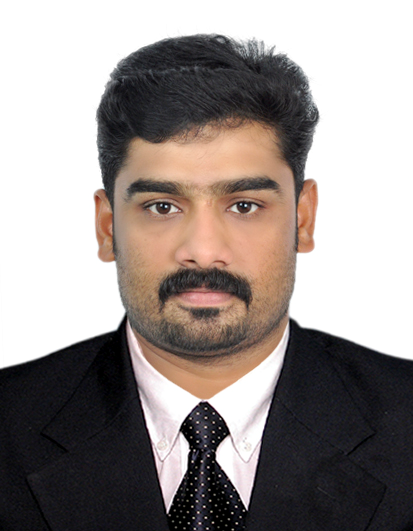 	             Sumesh MelethilPresent Address 		Permanent Address        P.O Box 2716			Melethil House            	    Dubai – U.A.E.                                                                  		Vettikkattiri 		Mob: 050-9148962		Vettikkattiri (P.O) Thrissur E-mail: smsumeshsafety@gmail.com		Kerala - 679531OBJECTIVE	:	Administrative career in a productive organization concerned about the safety of its employees wherein my educational qualifications and organizational abilities are effectively brought into play.  Maximize capabilities in a challenging and productive environment.	working experience	Currently Assigned As a Sr. EHS Officer		For Apex Experts Contracting LLC		Working in Dubai Creek and Harbour Project From 11th December 2017 to till datePrevious ExperienceAs a Safety Officer		Khansaheb Civil Engineering L.L.C., Dubai, U.A.EA reputed construction company, in collaboration with Interserve Group of Companies and ISO 9001 & OHSAS 18001 certificationFrom 7th January 2009 to 14th November 2017.As a Safety Officer		Salarpuriya Construction Company (Bangalore, India)From 1st August 2007 to 28th February 2008JOB RESPONSIBILITIES	Site Inspections: - Daily.Documentation and Data / Records control.Prepare Health & Safety Statistics as per the requirementsOf the Consultant. Accidents & Incident Reporting, Investigation.Identifying Hazards and make solution to solve it.Fire Prevention and Emergency Evacuation ProcedureInspection of portable Firefighting equipment.Inspection of Lifting Appliances and Accessories.Inspection of Hand Tools and Power tolls.Issuing Hot work permits. Inspection of Scaffolding and Working platforms.Conduct Safety Induction and Toolbox Talks.Risk Assessment. Maintain First Aid facilities.Safety Audit.Documentation as per the OSHAS standard.PROJECT WORKED	 	PULLMAN HOTEL @ MALL of the EMIRATES		CLIENT: - MAJID AL FUTTAIM		CONSULTANT: - NOOR		From 7th January 2009 to 30th July 2010 	Worked in ‘Wild Wadi Water Park’	  	CLIENT: - JUMEIRAH INTERNATIONAL LLC		CONSULTANT: - WS ATKINTS		From 1st August 2010 to 5th December 2010Worked in ‘ 85/2010 Construction and Road Maintenance Infrastructure Improvement’CLIENT: - MINISTRY OF PUBLIC WORKCONSULTANT: - IDROESSEFrom 5th December 2010  to 20th September 2011.   Worked in ‘ Fujairah City Centre Project ’       CLIENT: -   MAJID AL FUTTAIM        CONSULTANT: - HYDER CONSULTANCY       From 25th November 2011 to 31st  March 2012.   Worked in   ‘PALM JUMEIRAH SOFITAL RESORT’       CLIENT: -   MIRK General Trading L.L.C        CONSULTANT: - MIRK CONSULTANCY         From 1st April 2012 to 20th March 2013.    Worked in Khansaheb Metals Division As an EHS OFFICER.		From 5th MAY 2013 to 31st March 2015.    Worked in Beach Palace Phase II As an EHS OFFICER.		From 1st April 2015 to December 2015.    Worked in Dry Storage Facility at Dubai International Marine Club          As an EHS OFFICER.		From 1st January 2016 to April 2016.Worked in Serenia Residences @ Palm Jumeriah  As an EHS OFFICER.		From 5th April to 20th  November 2017Working in Dubai Creek Harbour Project   As  Sr. EHS OFFICER.		From 11th December 2017 to till date.Educational QUALIFICATIONS:BA  (Economics	)		proffesional QUALIFICATIONS:	Diploma in Fire & Safety Engineering 		    National Institute of Fire Engineering, Kochi, Kerala: (2007)NEBOSH  International General Certificate       (Conducted By PARSONS BRINCKERHOFF)   Certificate in OSHA  (Occupational Safety & Health Administration)			From US Department of labour	 Emergency First Aid Training Certificate		    St John’s Ambulance, Red Cross   India: (2007)U.A.E. Valid Driving LicenseTrainings undergone	Health & Safety for Safety Officers Conducted by Interserve Group of Companies. (UK) at Dubai, U.A.E (March 2010)International Basic First Aid Course (UK Standard) Conducted By Euro link Safety Services, at Dubai, U.A.E (September 2010)Basic Fire Fighting Course    Conducted by Euro Link Safety Services, at Dubai. U.A.E (December 2010)International Basic First Aid Course (UK Standard) Conducted By Euro link Safety Services, at Dubai, U.A.E (July 2013 & December 2016).COMPUTER PROFICIENCY		Diploma in Computer Application 		Good & speed in typing.Knowledge of MS Office.PERSONAL details:	Name of Father	:	Surendran.MLanguages Known	: 	English, Hindi, Malayalam & Tamil.Visa Status	:	Employmentdeclaration	:	I hereby declare that all stated information’s are true to the best of my knowledge and belief.Place: Dubai                                                Date:18.09.2018 				                                              	  (Sumesh.M)